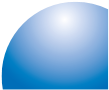 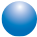 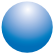 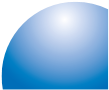 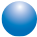 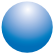 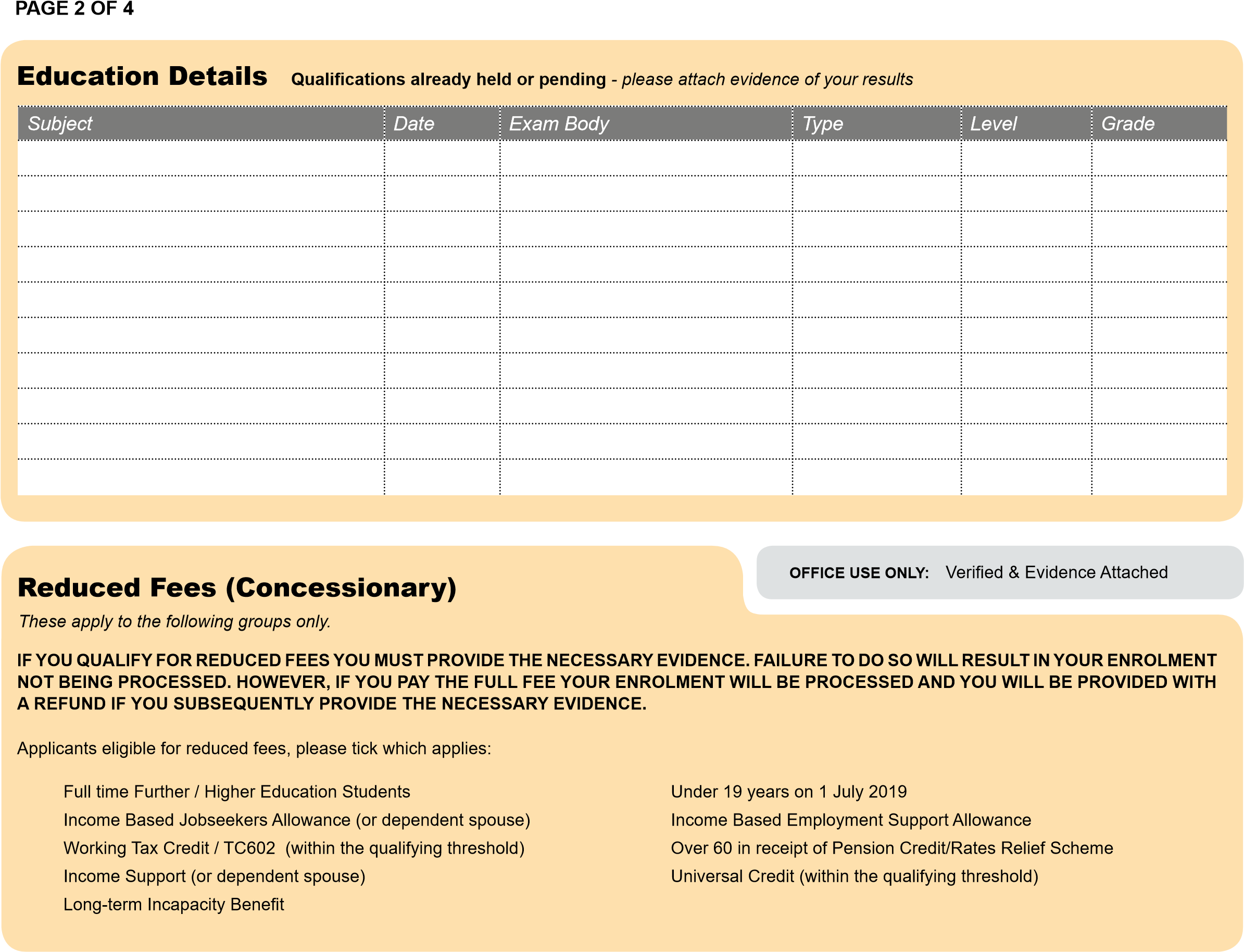 PAGE 3 OF 4Student DeclarationI certify that the details on this form are correct and that if accepted I wish to be enrolled for the above course and accept that payment of any fees incurred is my responsibility. I understand that I will cease to be a student of the College if I have an absence without explanation for more than four consecutive weeks or if it becomes clear I have provided false statements or have withheld relevant information. In such circumstances, I also understand I will have to apply to be re-admitted as a student. By signing this form I agree to comply with all College regulations, policies and guidelines. Copies of these can be obtained from College Libraries. Enrolment on a course at this College WILL NOT be processed if the form is not signed by the student.Signed xxx                                                             Print Name xxx                                                              Date xxxEnrolment Form Privacy NoticeNorth West Regional College (Data Controller) is permitted to process personal data where there is a lawful basis to do so.  NWRC recognises and respects the importance of your privacy and is committed to treating your information responsibly and in compliance with the data protection legislation. The lawful basis for the processing of personal data included and associated with this Enrolment Form (including your results and benefit evidence) is; ‘that processing is necessary for the compliance with a legal obligation’ and/or ‘processing is necessary for the performance of a task carried out in the public interest’. The information that you provide on this form will be processed to administer your studies, to deliver your programme and to monitor your performance and attendance. We also use your information to manage recruitment, admission, registration, enrolment, study, examination and graduation. Your information will be used to provide you with College facilities and services, to provide you with support and to process any payments to be made to you. We may also use your information to conduct research and surveys to identify ways to enhance learning, teaching, assessment and the whole student experience. Information will be passed between relevant Curriculum Schools and support Departments within the College for operational purposes and will be disclosed to external agencies where we have an obligation to do so and where a lawful basis exists, such as; Government Departments and their Nominees, Statutory Bodies, Higher Education Statistics Agency, Student Loans Company, Funders, Learning Records Service for allocation of your Unique Learning Number, Placement Providers, UCAS, Universities, Credit Reference Agencies, Crime Prevention Organisations. Employers (who pay your fees and allow you time off work to attend courses) may request information regarding your attendance, progress and results. All personal data will be held in line with the Sector Retention & Disposal Schedule. For further information on your individual rights and to access our Data Protection Policy, please visit www.nwrc.ac.uk/policies.NWRC Terms & Conditions are available online at www.nwrc.ac.uk/policies. Please read through the Terms & Conditions online or request a copy from the College.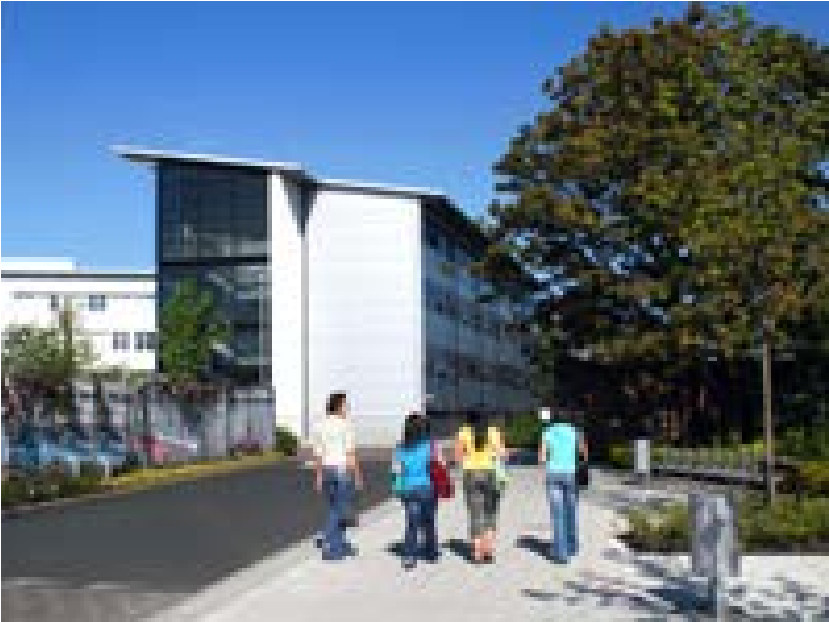 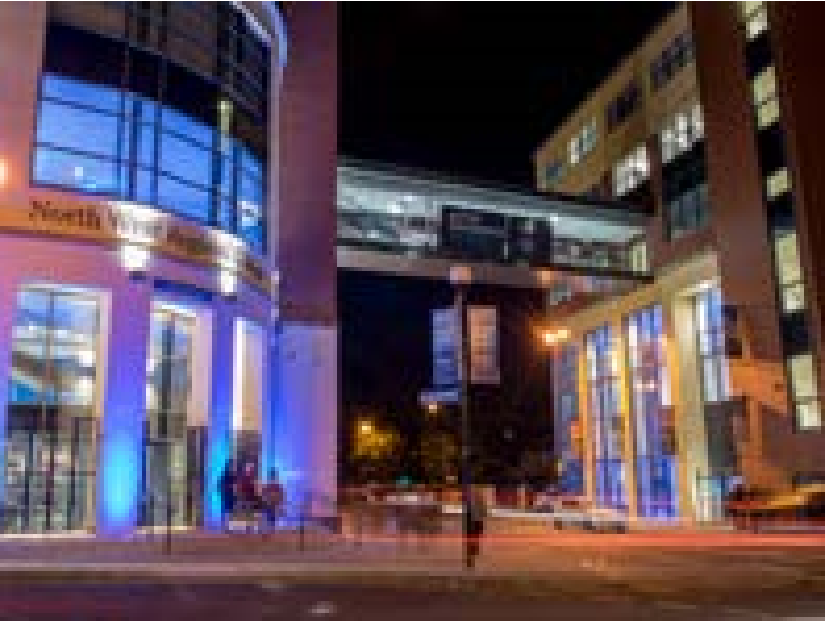 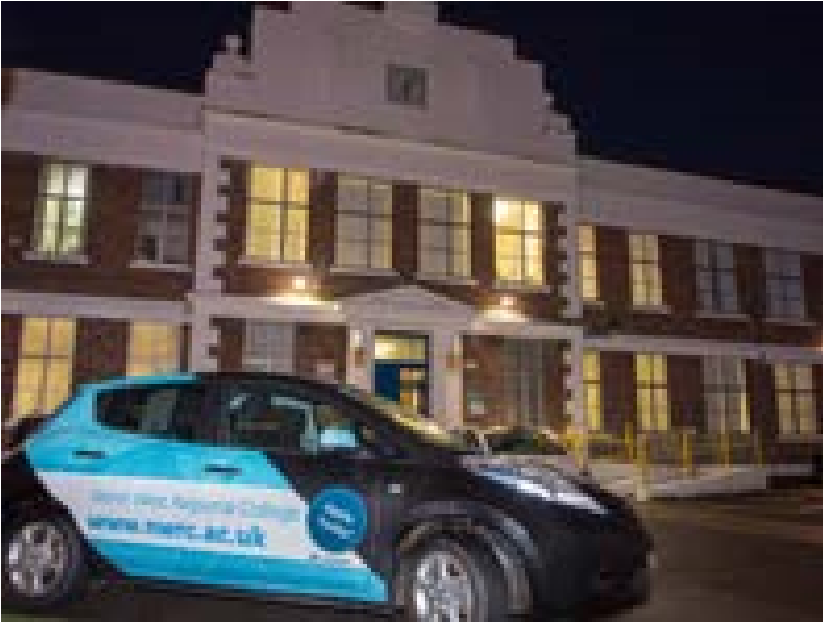 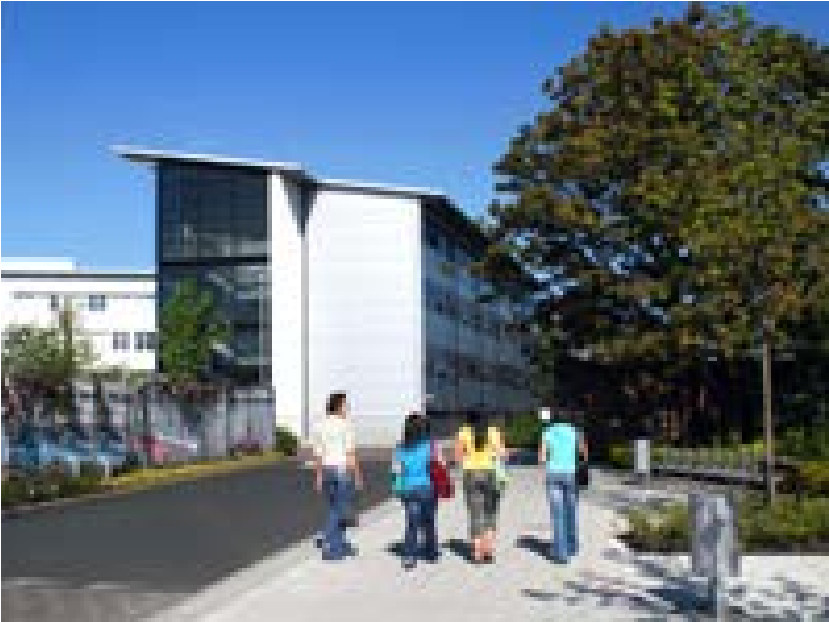 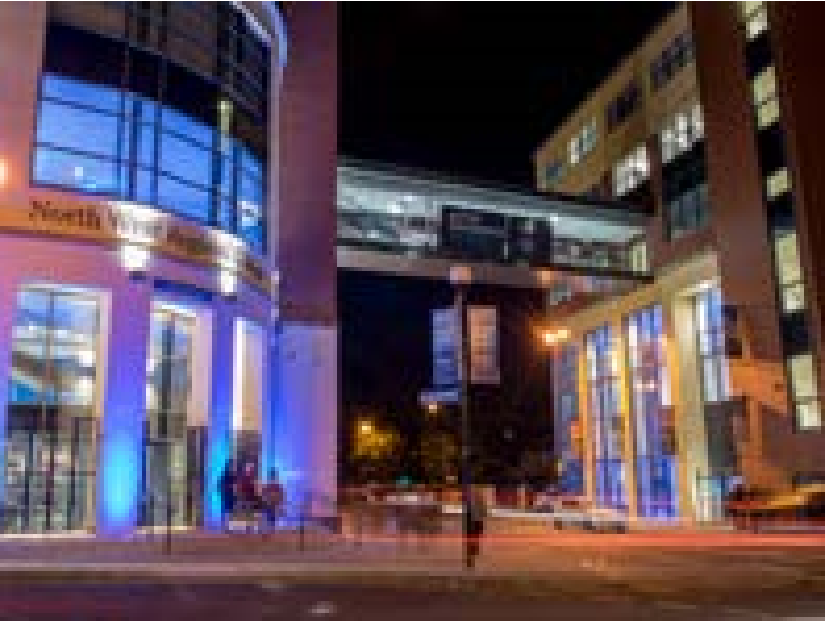 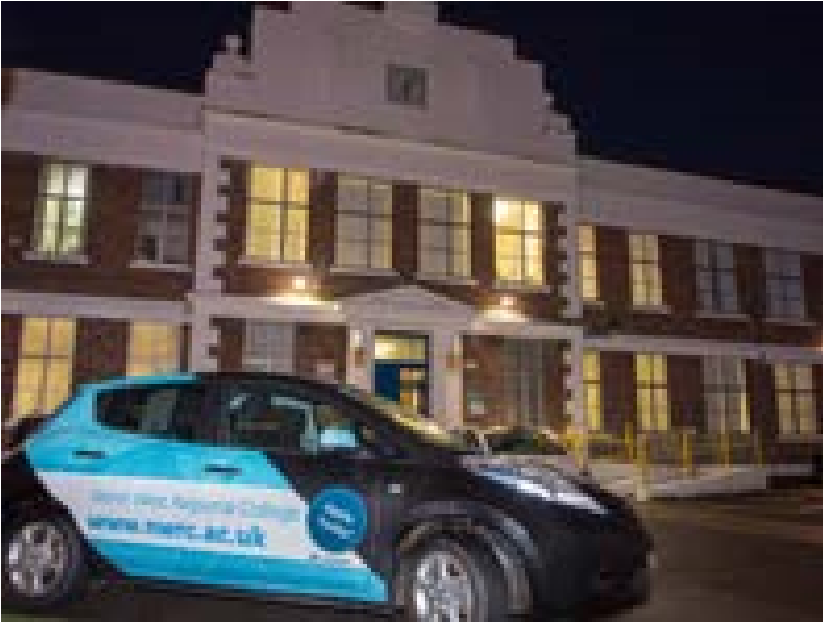 Please attach any additional information you feel will support your application when returning your form. NOTE: You are not enrolled on a course until you have paid the relevant tuition fees. Fees are non-refundable except where a class is cancelled. If the College  cancels your chosen course, you will automatically receive a refund. Refunds will be issued in the form of a cheque to the student named on this enrolment form.This is a Blank PagePlease continue to Equality Monitoring Form on next pagePAGE 4 OF 4North West Regional College EQUALITY MONITORING FORM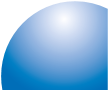 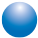 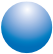 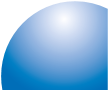 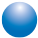 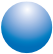 Explanatory Note:The North West Regional College wishes to ensure that its services are accessible to everyone regardless of their gender, age, nationality, race, marital status, religious belief, sexual orientation, political opinion, and whether or not they have a disability or dependents. Whilst the completion of this monitoring form is optional, there is a requirement for data to be collected from students in line with equality legislation in Northern Ireland. The College would appreciate your co-operation in order that it may monitor and evaluate IT services for students.Please note: This page is strictly private and confidential and will be separated from your form by our Administration StaffAlternative formats of this form are available on request